 Committee of the Whole Room 1340 Coleman A. Young Municipal Center (313) 224-3443  Detroit, MI 48226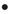 REVISEDTHIS MEETING WILL BE A VIRTUAL COMMITTEE MEETINGTo attend by phone only, call one of these numbers:  +1 929 436 2866, +1 312 626 6799, +1 669 900 6833, +1 253 215 8782, +1 301 715 8592, +1 346 248 7799 - Enter Meeting ID: 330332554#NEIGHBORHOOD  COMMUNITY SERVICES STANDING COMMITTEECOUNCIL PRESIDENT PRO-TEM  SHEFFIELD, CHAIRPERSONCOUNCIL MEMBER ANDRE L. SPIVEY, VICE CHAIRPERSONCOUNCIL MEMBER RAQUEL CASTANEDA-LOPEZ, MEMBERCOUNCIL PRESIDENT BRENDA JONES, (EX-OFFICIO)		Ms. Christian Hicks			Asst. City Council Committee ClerkTHURSDAY, MAY 21, 2020	 	1:00 P.M. CALL B.	CHAIR REMARKS APPROVAL OF MINUTESPUBLIC COMMENTGeneral Public Member Reports NEW BUSINESSOFFICE OF CONTRACTING AND PROCUREMENTSubmitting the following Office of Contracting and Procurement Contracts:Submitting reso. autho. Contract No. 2908627 - 100% City Funding – AMEND 2 – To Provide an Increase of Funds and an Extension of Time for the Management of Vehicle Supply Parts for City of Detroit Emergency Vehicles. – Contractor: Vitec, LLC – Location: 2801 Clark Street, Detroit, MI 48210 – Contract Period: July 1, 2020 through June 30, 2021 – Contract Increase Amount: $5, 542,704.96. – Total Contract Amount: $28,749,886.96. GENERAL SERVICES (Previous Contract Period:  October 1, 2015 through June 30, 2020.) (REFERRED TO THE NEIGHBORHOOD AND COMMUNITY SERVICES STANDING COMMITTEE ON 5-21-20)Submitting reso. autho. Contract No. 6001959 - 100% City Funding – AMEND 1 – To Provide an Extension of Time Only for DTE to Complete the Installation of Thirteen (13) Generators at Ten (10) Firehouses and Three (3) Police Precincts. – Contractor: Power Lighting & Technical Services – Location: 10824 West Chicago Suite 200, Detroit, MI, 48204 – Contract Period: Upon City Council Approval through December 31, 2020 – Total Contract Amount: $2,581,544.00.  GENERAL SERVICES (Previous Contract Period:  April 16, 2019 through April 16, 2020) (REFERRED TO THE NEIGHBORHOOD AND COMMUNITY SERVICES STANDING COMMITTEE ON 5-21-20)Submitting reso. autho. Contract No. 6002843 - 100% City Funding – To Provide Maintenance and Repairs of the Irrigation System for the City of Detroit. – Contractor: American Sprinkler & Landscaping – Location: 34567 Glendale, Livonia, MI 48150 – Contract Period: Upon City Council Approval through April 30, 2022 – Total Contract Amount: $152,000.00. GENERAL SERVICES (REFERRED TO THE NEIGHBORHOOD AND COMMUNITY SERVICES STANDING COMMITTEE ON 5-21-20)OFFICE OF THE CHIEF FINANCIAL OFFICER/OFFICE OF DEVELOPMENT AND GRANTSSubmitting reso. autho. Authorization to submit a grant application to the U.S. Department of Justice for the FY 2020 Strategies for Policing Innovation Grant. (The Detroit Police Department is hereby requesting authorization from Detroit City Council to submit a grant application to the U.S. Department of Justice for the FY 2020 Strategies for Policing Innovation Grant. The amount being sought is $700,000.00. There is no match requirement. The total project cost is $700,000.00.) (REFERRED TO THE NEIGHBORHOOD AND COMMUNITY SERVICES STANDING COMMITTEE ON 5-21-20)MISCELLANEOUSCouncil President Pro Tem Mary Sheffield submitting memorandum relative to Request Resolution in Support of Aretha Franklin Amphitheatre and other Independent Venues for Federal Support due to the COVID-19 Pandemic. (REFERRED TO THE NEIGHBORHOOD AND COMMUNITY SERVICES STANDING COMMITTEE ON 5-21-20)